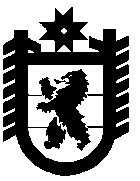 Республика КарелияПряжинский национальный муниципальный районАдминистрация Святозерского сельского поселенияПОСТАНОВЛЕНИЕот  14.03.2012 г	             № 9с. СвятозероОб утверждении порядка размещения сведений о доходах, об имуществе иобязательствах  имущественного характера муниципальных служащих ичленов их семей администрации  Святозерского сельского поселения на официальном  веб-сайте  Администрации Пряжинского национального муниципального районаВ соответствии с Федеральным Законом от 25.12.2008 № 273-ФЗ "О противодействии коррупции":                                              ПОСТАНОВЛЯЮ:1. Утвердить Порядок размещения сведений о доходах, об имуществе и обязательствах имущественного характера муниципальных служащих администрации Святозерского сельского поселения на официальном веб-сайте Администрации Пряжинского национального муниципального района. (Приложение№1).2. Обнародовать настоящее постановление  и разместить на официальном веб-сайте Администрации Пряжинского национального муниципального района.3. Настоящее постановление вступает в силу после его официального обнародования.  3. Контроль за выполнением постановления оставляю за собой.Глава Святозерскогосельского поселения                                                      Ю.В. Матикайнен			Приложение №1к постановлению от 15.03.2012 № 9ПОРЯДОКРАЗМЕЩЕНИЯ СВЕДЕНИЙ О ДОХОДАХ, ОБ ИМУЩЕСТВЕ И ОБЯЗАТЕЛЬСТВАХИМУЩЕСТВЕННОГО ХАРАКТЕРА МУНИЦИПАЛЬНЫХ СЛУЖАЩИХ  И ЧЛЕНОВ ИХ СЕМЕЙ АДМИНИСТРАЦИИ СВЯТОЗЕРСКОГО СЕЛЬСКОГО ПОСЕЛЕНИЯ НА ОФИЦИАЛЬНОМ ВЕБ-САЙТЕ АДМИНИСТРАЦИИ ПРЯЖИНСКОГО НАЦИОНАЛЬНОГО МУНИЦИПАЛЬНОГО РАЙОНА1. Настоящий Порядок размещения сведений о доходах, об имуществе и обязательствах имущественного характера муниципальных служащих администрации Святозерского сельского поселения на официальном веб-сайте Администрации Пряжинского национального муниципального района (далее - Порядок) устанавливает механизм размещения сведений о доходах, об имуществе и обязательствах имущественного характера муниципальных служащих, замещающих должности муниципальной службы, включенных в перечень, утвержденный постановлением администрации Святозерского сельского поселения от 07.12.2010 г №23  "Об утверждении перечня должностей муниципальной службы органов местного самоуправления Святозерского сельского поселения, при назначении на которые граждане и при замещении которых муниципальные служащие обязаны предоставлять сведения о своих доходах, об имуществе и обязательствах имущественного характера, а также сведения о доходах, об имуществе и обязательствах имущественного характера своих супруги (супруга) и несовершеннолетних детей (далее - сведения о доходах, об имуществе и обязательствах имущественного характера), на официальном веб-сайте Администрации Пряжинского национального муниципального района.2. На официальном веб-сайте Администрации Пряжинского национального муниципального района размещаются (по форме согласно приложению к настоящему Порядку) следующие сведения о доходах, об имуществе и обязательствах имущественного характера:а) перечень объектов недвижимого имущества, принадлежащих муниципальному служащему, его супруге (супругу) и несовершеннолетним детям на праве собственности или находящихся в их пользовании, с указанием вида, площади и страны расположения каждого из них;б) перечень транспортных средств, с указанием вида и марки, принадлежащих на праве собственности муниципальному служащему, его супруге (супругу) и несовершеннолетним детям;в) декларированный годовой доход муниципального служащего, его супруги (супруга) и несовершеннолетних детей;3. В размещаемых на официальном веб-сайте Администрации Пряжинского национального муниципального района сведениях о доходах, об имуществе и обязательствах имущественного характера запрещается указывать:а) иные сведения (кроме указанных в пункте 2 настоящего Порядка) о доходах муниципального служащего, его супруги (супруга) и несовершеннолетних детей,  об имуществе, принадлежащем им на правах собственности, и об их обязательствах имущественного характера;б) персональные данные супруги (супруга), детей и иных членов семьи муниципального служащего;в) данные, позволяющие определить место жительства, почтовый адрес, телефон и иные индивидуальные средства коммуникации муниципального служащего, его супруги (супруга), детей и иных членов семьи;г) данные, позволяющие определить местонахождение объектов недвижимого имущества, принадлежащих муниципальному служащему, его супруге (супругу), детям, иным членам семьи на праве собственности или находящихся в их пользовании;д) информацию, отнесенную к государственной тайне или являющуюся конфиденциальной.4. Сведения о доходах, об имуществе и обязательствах имущественного характера, указанные в пункте 2 настоящего Порядка, размещают на официальном сайте в 14-дневный срок со дня истечения срока, установленного для подачи справок о доходах, об имуществе и обязательствах имущественного характера муниципальным служащим, его супругой (супругом) и несовершеннолетними детьми. Приложение №2к Порядку размещения сведений о доходах,об имуществе и обязательствах имущественного характера муниципальных служащихи членов их семей  администрации Матросского сельского поселенияна официальном веб-сайте Администрации Пряжинского  национального муниципального районаСведенияо доходах, об имуществе и обязательствахимущественного характера____________________________________(полное наименование должности)                                             за период с 1 января по 31 декабря _________ годаФамилия, имя,       
отчество            
муниципального      
служащегоДолжность муниципального служащегоДекла-
риро-  
ванный 
годовой
доход за          год 
(руб.) Перечень объектов         
недвижимого имущества и   
транспортных средств,     
принадлежащих на праве    
собственности             Перечень объектов         
недвижимого имущества и   
транспортных средств,     
принадлежащих на праве    
собственности             Перечень объектов         
недвижимого имущества и   
транспортных средств,     
принадлежащих на праве    
собственности             Перечень объектов         
недвижимого имущества и   
транспортных средств,     
принадлежащих на праве    
собственности             Перечень объектов
недвижимого      
имущества,       
находящегося в   
пользовании      Перечень объектов
недвижимого      
имущества,       
находящегося в   
пользовании      Перечень объектов
недвижимого      
имущества,       
находящегося в   
пользовании      Фамилия, имя,       
отчество            
муниципального      
служащегоДекла-
риро-  
ванный 
годовой
доход за          год 
(руб.) вид   
объек-
тов
недви-
жи-   
мости пло-
щадь
(кв.
м)  страна 
распо-
ложения
(без   
ука-   
зания
адреса)транс-
порт- 
ные
сред- 
ства
(вид, 
марка)вид   
объек-
тов
нед-  
вижи- 
мости пло-
щадь
(кв.
м)  стра-
на   
рас- 
поло-
жениясупруга (супруг), несовершеннолетних детей           